Allmøte for Studentrådet MH 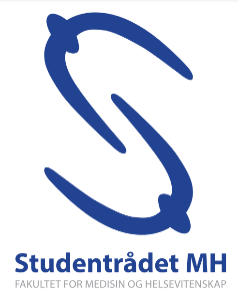 Sted: ØHA1 Dato: 24. april 2023Tid: 16:15 – 18:30 Konstituering av allmøtet Avklaring av språk ved gjennomføring, norsk er godkjentGodkjenning av innkallingen, ingen innvendinger, godkjent i møtet. Godkjenning av ordstyrer, godkjent i møtetGodkjenning av dagsorden, godkjent i møtet.Presentasjon av møtetegn og kultur for tegning under møtet Eventuelt saker, ingen meldtHva er studentrådet MH? Presentasjon av studentrådet MHHvilke saker jobber vi med? Gratisprinsippet – Hvordan følger vi opp praksisen på instituttene Er det frister for når man kan melde inn?Hva går innunder dette, lab klær? Ja, alt som kreves av utstyr for at du skal kunne gjennomføre studiet ditt. Instituttet kan stille med klær, men da skal det være nok. Valg – Vårens valg og presentasjon av de nye som er valgt inn i Studentrådet Laveste valgoppslutning: 1%. vi kan bedre, men vi kan også profilere oss enda bedre. Mange vet ikke hvem studentrådet MH er. Høyeste valgoppslutning: 20 % valgoppslutning på FTV medisin. Rekord oppslutning. Kopier inn nyvalgt listen. Refusjonsskjema - Det har blitt innført et nytt refusjonsskjema for velferdsmidler. Foreninger på MH kan søke studentrådet om midler. Deler ut fra en fellespott fra fakultetet. Måten foreningen får pengene på er ved å sende inn et refusjonsskjema. Nytt økonomisk system på NTNU, derfor ønsker vi gjerne tilbakemeldinger på hvordan dette fungerer. Fint å si fra til KTVene eller ITVene dersom det er Gjelder dette alle refusjoner, også fra ITVer? Dette gjelder kun for linjeforeninger. Mulig å søke om midler utenom ordinær tildeling, så søk gjerne.  Orientering rundt 70%-saken i Ålesund Innføring av 70% obligatorisk oppmøte på Bachelor sykepleie H2023. Stor betydning for vår medvirkningsprosess. Ny tur til Ålesund i mai for å jobbe videre med saken. Kan angå dere selv om det er på et annet campus. Viser at det er muligheter å forme veien videre sammen med ledelsen. Følge opp på en ordentlig måte. 10 medisin studenter på campus Ålesund til høsten, dette øker til 20 neste år. Praksistildeling –  Fått gjennomslag for å gjøre 50 km grensen litt mer nyansert, dette jobbes det videre med nå. Man kan for eksempel få avklart forskuddsbetaling. Tildelingsprosessen: skal få vite i god tid i forkant. Grense for hvor sent man skal få varsel på praksis? Flere føringer på hvordan det skal være, men ikke en regel. Kompleks å forholde seg til utdanning og praksisplassene. Partene må samarbeide godt hvilket kan være utfordrende. Bruk sifra systemet.Hvordan bli det med referansegruppesystemene nå, er det i bruk?Vurdering av praksis, NTNU har fått tilbakemelding om at muligheten for å gi en anonym tilbakemelding på praksisopplevelsen ikke er god nok og må utbedres. Må ikke være anonym, NTNU ønsker at man ikke er det slik at det blir lettere å følge opp sakene som meldes inn. Skal man vurdere praksis? Utenom praksisheftet. Ja, vi skal det fremover, det skal også kunne skje anonymt. Studentene få mulighetene til å vurdere praksissted og veileder, viktig del av kvalitetssikringen.Sifra fungerer nå, det gjelder også praksis så man kan bruke dette systemet nå. Viktig å dele dette med sine medstudenter. Vage ting, eks dårlig luftkvalitet så kan man være anonym. Gjelder saken noe mer spesifikt så er det fint om man ikke er anonym slik at NTNU kan sjekke ut saken og følge opp riktig. Vanskelig å skape endringer uten dokumentasjon. Ledelsen ser på avvik som er meldt inn for å sjekke hvordan instituttene funderer. Lesesalsplasser - Fordeling av lesesalsplasser og hvordan det ligger an.Prodekanene ønsker å gi studentrådet muligheten til å tildele lesesalsplasser, men de ønsker ikke å se at det står tomme lesesalsplasser. FTV gruppen kan ikke ta på seg dette arbeidet. Medisinstudentene på 6. året har faste plasser. En på master har uttrykt at de også ønsker det samme. I dag er det slik at man må ha en god grunn for å få en plass.På molekylærmedisin, jobber med forsøk, ikke gunstig å reise hjem, men å kunne få fortsette på laboratoriet. Har ikke noen faste plasser å sitte på, må alltid lete etter steder å sitte. Masterlesesal plassene kan virke ganske utilgjengelige, står medisin på døren. Også utfordring fordi man ikke har kort-tilgang på områdene. Lite informasjon om hvor det er lesesalsplasser, dersom man informerer godt så kan man unngå trengsel om plassene. Årsaken til at ikke medisin studenter, skilles mellom lesesalsplasser som tilhører St. Olavs og de som tilhører NTNU. Den forklaringen ikke hørt før, bachelor lesesalsplasser skal være tilgjengelig for alle på bachelor. Se på kart om det er St Olavs eller NTNU lass. Hvordan bestemmer man hva som skal bli faste plasser? Linjeforeningen Placebo hadde ansvar for å dele ut plassene. Man søker og så blir det foretatt en vurdering av søknadene. Studentrådet MH har ikke kapasitet til å gjennomføre denne tildelingen. Dragvoll har hatt nummer på pultene og så søker man om å få plass på de spesifikke numrene. Det er instituttene selv som fordeler disse lesesalsplassene. Lesesalsplasser, om det er noen linjer som trenger eksklusive plasser så bør det legges der de har tilhold. Kan ikke se at det er mangel på plasser på Øya. Kan være lurt å se på om IKOM som har behov for nærhet til lab, får muligheten til å sitte nært lab. Viktig å vite om det er noen plasser som er tilgjengelig for IKOM studentene. FTVene følger opp dette videre. Sak 01/2022 – Økonomi Eventuelt Ingen innmeldte saker. Møtekritikk Veldig bra møte, gode saker og fin variasjon. Skulle gjerne sett flere studenter til stede i møtet. Mange konstruktive bidrag, vi tar med oss de gode innspillene videre. Dårlig lyd for de som var med digitalt, vi ser på dette til neste allmøte. God mat, litt optimistisk med mengden. Aldri for mye pizza. Møtet heves kl. 17:38